COMPTE RENDU ASSEMBLEE GENERALE EXCEPTIONNELLE25 Juin 2021[15 personnes présentes dont 12 licencié(e)s]Présent pour l’USSE : Anthony PASCAUD--------------------------------------------Présent pour la Mairie :------------------------------------Présent pour le Comité Isère de Volleyball :LE MOT DU PRESIDENTDu fait du trop peu d’adhérent(e)s présent(e)s lors de notre AG annuelle, le Bureau a décidé d’organiser une AG Exceptionnelle consécutive à notre AG « ordinaire » afin de voter 2 propositions d’importance impactant le début de la saison sportive 2021-2022.Pour compenser les coûts des licences prises sur la saison 2020-2021 alors que la plupart des licencié(e)s n’ont pas joué un seul match, nous proposons une réduction pour tous ceux et celles qui renouvellent leur licence sur la saison à venir, c’est-à-dire leur licence à « prix coûtant ».Vote sur la proposition de renouvellement de licence à prix coûtant.Pas de contre, pas d’abstention, la tarification exceptionnelle pour le renouvellement des licences est adoptée à l’unanimité !Pour prendre en compte les remarques récurrentes sur nos tarifs parfois élevés sur certaines catégories, nous avons travaillé pour vous proposer une nouvelle grille tarifaire plus proche des coûts de licences des autres sections / Clubs de volley à proximité. Les estimations réalisées avec nos catégories d’âges actuellement licenciées nous donnerait un montant total de recettes similaire à l’année précédente. Vote sur l’évolution proposée de nos tarifs.Pas de contre, pas d’abstention, la nouvelle tarification est adoptée à l’unanimité !Vote du Budget Prévisionnel présenté par LaurentPas de contre, pas d’abstention, le prévisionnel est adopté à l’unanimité !À la suite de ces 2 votes, l’AG exceptionnelle du 25 juin 2021 de l’USSE Volleyball est déclarée close par son président.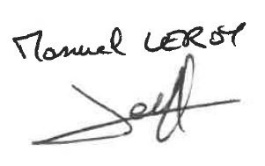 Catégories d’ÂgePart FFVBPart LiguePart ComitéTOTAL :M9 /M11 /M13 /M1521 €28 €16,50 €65,50 €M17 à M2039 €28 €16,50 €83,50 €SENIORS F/M41 €28 €16,50 €85,50 €CatégorieAncien TarifProposition TarifM9 - Ecole de volley115 €125 €M11115 €125 €M13125 €135 €M15152 €160 €M18178 €175 €M21220 €200 €Séniors Masculines250 €225 €Séniors Féminines220 €215 €FSGT175 €150 €LOISIRS90 €100 €